О внесение изменений в постановление администрации Жигаловского МО  № 41от 17.05.2021 г. «Об утверждении муниципальнойпрограммы «Культура Жигаловского муниципальногообразования на 2021-2025 годы»В соответствии с Федеральным законом от 06 марта 2003 года №131-ФЗ «Об общих принципах организации местного самоуправления в Российской Федерации», статьёй 179  Бюджетного кодекса Российской Федерации, Уставом Жигаловского муниципального образования, администрация Жигаловского муниципального образования, ПОСТАНОВЛЯЕТ: Внести следующие изменения в постановление администрации Жигаловского МО  № 41 от 17.05.2021 г. « Об утверждении муниципальной программы «Культура Жигаловского муниципального образования на 2021-2025 годы»:Строку «Источники и объемы финансирования Программы изложить в следующей редакции:Раздел 4 «Объем и источники финансирования» изложить в следующей редакции: Раздел 4. «Объем и источники финансирования»Финансирование Программы осуществляется из средств местного бюджета Жигаловского МО;Всего объем финансирования Программы составляет 1996180 руб.:2021 год – 255380 руб.;2022 год – 435200 руб.;2023 год – 435200 руб.;2024 год – 435200 руб.;2025 год – 435200 руб.Раздел 7 «Планы основных мероприятий» изложить в следующей редакции: Раздел 7. «Планы основных мероприятий»План основных мероприятий № 1Культурно-досуговая деятельность Жигаловского муниципального образования на 2021 – 2025 годыПлан основных мероприятий № 2Спорт Жигаловского муниципального образования на 2021 – 2025 годыПлан основных мероприятий № 3Профилактика экстремизма в области межэтнических и межконфессиональных отношений в Жигаловском муниципальном образовании на 2021 – 2025 годыНастоящее Постановление опубликовать в «Спецвыпуск Жигалово» и разместить в сети интернет на официальном сайте администрации Жигаловского муниципального образования http://жигалово-адм.рф.Контроль за выполнением настоящего постановления оставляю за собой. Глава Жигаловского  муниципального образования                                                                   Д.А. Лунёв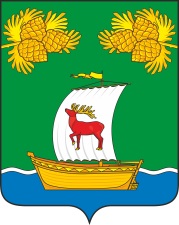 РОССИЙСКАЯ ФЕДЕРАЦИЯИРКУТСКАЯ ОБЛАСТЬАДМИНИСТРАЦИЯЖИГАЛОВСКОГО МУНИЦИПАЛЬНОГО ОБРАЗОВАНИЯПОСТАНОВЛЕНИЕРОССИЙСКАЯ ФЕДЕРАЦИЯИРКУТСКАЯ ОБЛАСТЬАДМИНИСТРАЦИЯЖИГАЛОВСКОГО МУНИЦИПАЛЬНОГО ОБРАЗОВАНИЯПОСТАНОВЛЕНИЕ«16» декабря 2021 г. № 107р.п.ЖигаловоИсточники и объемы финансирования ПрограммыФинансирование Программы осуществляется из средств местного бюджета Жигаловского МО;Всего объем финансирования Программы составляет 1996180 руб.:2021 год – 255380 руб.;2022 год – 435200 руб.;2023 год – 435200 руб.;2024 год – 435200 руб.;2025 год – 435200 руб.;№Содержание мероприятияИсполнительПериод проведенияФинансирование (руб)Финансирование (руб)Финансирование (руб)Финансирование (руб)Финансирование (руб)№Содержание мероприятияИсполнительПериод проведения20212022202320242025123 февраляМДК, ЦДБ, МЦБ, ДШИ, ДДТФевраль0,00600060006000600028 мартаМДК, ЦДБ, МЦБ, ДШИ, ДДТМарт0,0060006000600060003Русская МасленицаМДКМарт0,0060006000600060004День работника культурыМДК, ЦДБ, МЦБ, ДШИМарт0,00600060006000600059 маяМДК, ЦДБ, МЦБ, ДШИ, ДДТМай0,0060006000600060006ОБЩЕРОССИЙСКИЙ День библиотекЦДБ, МЦБМай0,0020002000200020007День памяти – 22 июняМДКИюнь100010001000100010008День семьи, любви и верностиМДКИюль200020002000200020009Летний фестивальМДК, волонтерыИюль500005000050000500005000010День знаний 1 сентября ЦДБ, ДШИ, ДДТСентябрь11000300030003000300011День пожилого человека  МДК, МЦБОктябрь2000200020002000200012День Народного единстваМДКНоябрь0,00200020002000200013День материМДК, ЦДБ, МЦБ, ДШИ, ДДТНоябрь2000600060006000600014Введение во Храм Пресвятой БогородицыАдминистрация Жигаловского МО        Декабрь 62400,000,000,000,0014Новый годМДК, ЦДБ, МЦБ, ДШИ, ДДТДекабрь8000080000800008000080000ВСЕГОВСЕГОВСЕГОВСЕГО154240178000178000178000178000№Содержание мероприятияИсполнительПериод проведенияФинансирование (руб)Финансирование (руб)Финансирование (руб)Финансирование (руб)Финансирование (руб)№Содержание мероприятияИсполнительПериод проведения202120222023202420251Турнир по ринк-бенди «Жигаловский лед»МДК, ЦДБ, МЦБ, ДШИ, ДДТФевраль0,00860008600086000860002Жигаловский триатлонМДК, ЦДБ, МЦБ, ДШИ, ДДТМарт0,00600006000060000600003Велогонка (День России) МДКИюнь15000150001500015000150004Футбол (День физкультурника)МДК, ЦДБ, МЦБ, ДШИАвгуст27000270002700027000270005ШашкиМДК, ЦДБ, МЦБ, ДШИ, ДДТДекабрь29570290002900029000290006ШахматыЦДБ, МЦБДекабрь2957029000290002900029000ВСЕГОВСЕГОВСЕГОВСЕГО101140246000246000246000246000№Содержание мероприятияИсполнительПериод проведенияФинансирование (руб)Финансирование (руб)Финансирование (руб)Финансирование (руб)Финансирование (руб)№Содержание мероприятияИсполнительПериод проведения202120222023202420251Проведение познавательного часа для детейМДКМарт0,0010001000100010002Молодежная акция по распространению листовокМДК, волонтерыапрель0,0012001200120012003День славянской письменности и культурыМДКМай0,0015001500150015004Конкурс рисунков «Дружат люди всей земли»МДК, ЦДБ, МЦБ, ДШИиюнь0,0060006000600060005Акция по распространению смайликовМДК, волонтерыиюль0,001500150015001500ВСЕГОВСЕГОВСЕГОВСЕГО0,0011200112001120011200